администрация Нижнесергинского городского поселения направляет  информацию об основных результатах деятельности органов местного самоуправления  Нижнесергинского городского поселения за  1 квартал 2016 год на  4  листах.Зам.главы  адм.Нижнесергинского городского поселения                                                           Н.А. ТитоваН.А. Титова, 8(34398) 2-80-14Ананьина Н.В. 8(34398) 28-0-12Нижнесергинское городское поселениеЧисленность населения – 9526 человека, в том числе:городское – 9463 человек;сельское – 63 человек.Экономически активное население – 4500 человек (46,8%).Состав муниципального образования: г. Нижние Серги и  3 поселка.Руководители органов местного самоуправления: Глава Нижнесергинского городского поселения: Чекасин Андрей Михайлович, 1968 г.р.Глава муниципального образования возглавляет местную администрацию.Срок полномочий: сентябрь 2013 г. –  сентябрь 2017 г., первый срок полномочий.Председатель Думы Нижнесергинского городского поселения:Жердева Лариса Викторовна, 1972 г.р. В состав Думы входят 15 депутатов, избираемых по пяти мандатным мажоритарным округам, в том числе:выдвинуты ВПП «Единая Россия»: 12 депутатов,самовыдвиженцы: 3 депутата.Срок полномочий городской Думы: сентябрь 2013 г. – сентябрь 2017 г.Краткая характеристика муниципального образованияОсновные предприятияГрадообразующее предприятие - Обособленное подразделение ОАО «Нижнесергинский метизно-металлургический завод» в г. Нижние Серги, численность работающих 571. Ежегодный объем реализации готовой продукции без НДС около 20 млн руб.ООО «Опытный завод технических средств бурения на газ». Это производство, опирающееся на самые современные технологии. 
Подтверждение тому,  более 10 авторских свидетельств и патентов на изобретения, служащие  хорошим примером импортозамещения.Конно-туристическая база «Новая Ельня». Инициатор проекта ЗАО ТПК «Сперанца».Многопрофильный санаторий «Нижние Серги»-одно из крупнейших здравниц Урала и пользуется большой популярностью. Оздоровление - до 4000 человек в год.Природный парк «Оленьи ручьи». Ежегодное количество посетителей Парка– около 80 тыс. человек.Представленные общественные организацииНа территории Нижнесергинского городского поселения действуют:3 общественные организации:Районное отделение  Всероссийской  общественной организации «Общество слепых»;некоммерческое общественное объединение «Местное отделение Свердловской  областной общественной организации ветеранов войны, труда, боевых действий, государственной службы, пенсионеров Нижнесергинского городского поселения».Нижнесергинское местное отделение Всероссийской общественной организации ветеранов "БОЕВОЕ БРАТСТВО"3 религиозные организации:- местная православная религиозная организация «Приход во имя Святого Иоанна Предтечи»;- местная православная религиозная организация «Храм во имя Воздвижения Креста Господня»;- церковь христиан веры Евангельской «Новая жизнь». Средства массовой информацииГазета «Новое время», учредители администрация Нижнесергинского муниципального района;-Газета «Муниципальный вестник Нижнесергинского городского поселения», учредители Дума Нижнесергинского городского поселения, администрация Нижнесергинского городского поселения. - студия местного телевидения телеканал «Серга»;- официальный сайт Нижнесергинского городского поселения.Основные социально-экономические показателиПо предварительным итогам за 1 квартал 2016 года поселение сохранило  темпы развития предыдущих лет и оставила за собой лидирующее  место по обороту продукции среди  поселений Нижнесергинского муниципального  района. На долю предприятий  города приходится около 90% всего объема оборота  предприятий района.- Ведется  строительство котельной №1 по ул. Титова. - Ведется строительство многоквартирного жилого дома по Программе переселения граждан из аварийного жилья (51 человек)  и 12 граждан из категории «дети-сироты». Окончание строительства – декабрь 2016 года.-Ведется строительства газопровода высокого давления для обеспечения котельной № 1.-Ведется проектирование резервуара для стабильного обеспечения холодной водой  жителей, предприятий города  и котельной № 1.-Получено извещение о предоставлении субсидии из областного бюджета на строительство газораспределительных сетей по ул. Жукова.- В рамках реализации мероприятий по улучшению жилищных условий граждан  Нижнесергинское городское поселение прошло отбор на 2016 год на получение средств ОБ на софинансирование  выплат  2 молодым семьям по  двум программам.Получена безвозвратная финансовая поддержка на  приобретение оборудования для современного  кинопоказа в актовом зале Дворца культуры г. Нижние Серги в размере около 5 млн. руб.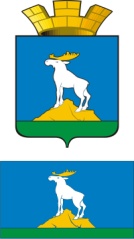 Нижнесергинское  городское поселениеАДМИНИСТРАЦИЯ 623090, ул. Ленина, 4 г. Нижние Серги  Свердловской областифакс/тел. 2-11-03ОГРН 1069646000874,ИНН 6646011470, КПП 664601001от 11.04.2016 г.  № ____Департамент по взаимодействию  с органами местного самоуправления Губернатора Свердловской области Утвержденный местный бюджет, млн. рублей, в том числе ( на 01.12.2015):80,440- за счет собственных доходных источников (налоговые и неналоговые):38,446- поступило с начала года, млн. рублей 15,877 /собственные 7,752- в % к плану на 2016 год (к уточненному)19,7 /собственные 20,2Ввод жилья на 01.04.2016 г., кв.м:994 кв.м. - в % к плану  2016 г.(4016 кв.м.)24,75% Уровень безработицы (на 01.04.2016 г.), %3,2Объем инвестиций в основной капитал за исключением бюджетных средств (за 2015 г.) рублей на 1 жителя7702Оборот предприятий по кругу крупных и средних организаций на 31.12.15., млн. рублей16900,0Темп роста оборота розничной торговли ( без субъектов МСП) на 31.12.2015, %108,5Коэффициент рождаемости за 2015 год предварительно13,01Коэффициент смертности за 2015 год предварительно16,6